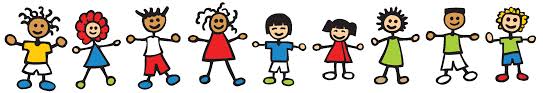 Date  __________________________________Patient #_______5_____________________Symptoms/Concerns (include timeframe of symptoms when possible):  Child has been tired and lethargic for 3 days.  The patient is suffering from aches, fever, sore throat, and extreme__ fatigue.________________________________________________________________________________________________ Prelimary Exam:  Child looks tired.  Feels warm to the touch and says they have________________ chills.______________________________________________________________________________________________________Temperature__102.1___Blood Pressure__118/76___Additional Information: Child has only been back to daycare for two weeks since the Christmas holiday.  Both parents are elementary school teachers so they have also been around other sick__ children.____________________________   ______________________  _______________________________________________Other medications/Treatments:  Parents have treated the achy muscles and fever with Tylenol.  ________________________________________________________________________________________________________________  Nurse: ______________________________________                                       Doctor:____________________________________		Mary Poppins   RN       						Dr. Seymour Payne  MD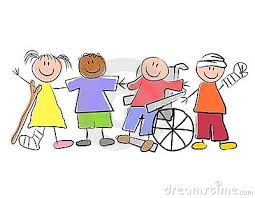 